[page 138]  Members of the RAS-KB (As of December31, 2007)LIFE MEMBERS (DOMESTIC)	Cook, Dr. & Mrs. Harold F.	Crane, Dr. & Mrs. Paul S.Adams, Drs. Dan & Carol	Curll, Mr. Daniel B., Jr.Adams, Mr. & Mrs. Edward B.	Davidson, Mr. Duane C.Bae, Dr. Kyoung-Yul	Dodds, Mr. & Mrs. Jack A.Bartholomew, Mr. Peter	Fresh ley, Miss Mary JoChoi, Prof. Uhn-Kyung	Goodwin, Mr. James J.Choung, Ms. Jinja	Gordon, Mr. Douglas H.Jang, Mr. & Mrs. Song-Hyon	Hogarth-Kim & Dr. Hyun-KeyJenkins, Mr. Charles M.	Hoyt, Dr. & Mrs. JamesKim, Dr. Dal-Choong	Kidder. Mr. SamKim, Dr. Young-Duk	Kim, Mr. James Y.Kim, Mr. Younghoon	Leavitt, Mr. Richard P.Kim, Young Tae	Ledyard, Dr. GariKwon, Ms. Helen	MacDougall, Mr. Alan MLee, Mrs. Elizabeth	Matthews, Mr. & Mrs. George E.Dr. Lee & Mrs. Kyung Won	Mattielli, Ms. SandraO, Jung-Keun & Lee, Jang-Sun	Moffett, Dr. & Mrs. Samuel H.Paik, Mr. Ki-Boum	Morris,Amb. Warick and Mrs. PamelaSchaack, Mr. Klaus	Nowell, Mr. John ASuh, Dr. Ji-Moon	Irwin, Rev. & Mrs. M. MacdonaldSweeney, Mr. Joe	Peterson, Dr. MarkUnderwood, Mr. Peter A.	Quizon, Mr. Ronald P.Yang, Drs. Sung Chul & Lee, Jung Jin	Ralston, Mr. MichaelYi, Dr. Songmi & Dr. Han, Sung-Joo	Remmet. Mr. Brent G.Yu, Ms. Young-nan	Royal Asiatic SocietyLIFE MEMBERS (OVERSEAS)	Rutt, Father Richard	Snields, Rev. Steven L.Barinka, Mr. Jaroslav	Sleph, Mr. GeraldBertuccioli, H. E. Giuliano	Smith, Mr Warren W., Jr.Bridges, Mr. Ronald Claude	Snyder, Ms. Alice L.[page 139]  Steinberg, Dr. David I.	Bogusz, Ms. BeataTedesco, Dr & Mrs. Frank M.	Borda, H.E. Amb. & Mrs. AlejandroTieszen, Prof. Helen R.	Boutilies, Mr. AlexanderUnderwood, Dr.& Mrs. Horace H.	Bozcmen, Maj. & Mrs. JamesUtting, Dr. & Mrs. William Stanley	Bradner, Mr. StephenWilliams, Mr. Von C.	Bridenback, Ms.LoisMEMBERS IN KOREA	Brinkmann, Mr. Dieter & Mrs. Gisela	Brook, Ms. PenelopeAbramian, Mr. & Mrs. Levon	Brozek, Dr. & Mrs. SaschaAl-Awadhi, Amb. Mohammad	Bugane, Mrs. CynthiaAlcorta. Amb. &. Mrs. Alfredo	Burnett, Mr. &Mrs. GraemeAl-Midhadi, Amb. & Mrs. Ahmed	Burghart, Ms. SabineAlvord, Mr. & Mrs.David	Butcher, Mr. Jonathan & Mrs.An, Prof Son Jae	MelanieAnderson, Mr. Pelle & Marianne	Calhoun, Mr. AndrewAntonino, Dr. Tata	Campbell, Mr. HamishArvelid, Mr. & Mrs. Anders	Cassels, Mr. AlanAtkinson, Mr. & Mrs Timothy	Chabanol, Dr. ElisabethAua, Amb. & Mrs. Kuma	Chang, Mrs. MoonheeAua, Ms. Esther	Charlton, Mr. & Mrs. Milton L.Audibert, Mr. & Mrs. Jean	Cho, Ms. MariaAuer, Dr. & Mrs. Claus	Cho, Ms. Nayeon (Amy)Bae, Mr. Eddie	Choe, Mr. & Mrs. Chong DaeBahk-Halberg, Mr.& Mrs. Jon/Syll	Choi, Dr. Jong-Duk, Mrs. Ahn, Mi- sookBahuguna, Mr. Nalin	Baker, Mr& Mrs Jay	Choi, Ms. AruemBarry, Mr. Brian	Choi, Ms. Bo YunBerdine, Mr. Daniel L.	Choi, Ms. HyeunsunBaumann, Mr.Don &Mrs.Katie	Choi, Ms. Hyun-SookBeck, Mr&Mrs.Peter	Choi, Kyung SunBenger, Mr. & Mrs. Barry	Choi, Ms. Hyun-SoonBerdine, Mr.Daniel	Choi, Ms. Soo-JeongBird, Miss, Rosanna	Choi, Ms. YousunBlanco, Dr. Pedro	Christopher, Mr. & Mrs. KennethBoag, Wm/Schiraldi, Lucilla	Chung, Dr. Kyung-ChaeBoehler, Ms. Karin	Chung, Dr. Ruth[page 140]  Chung, Mr. Yoh Taek	Gaiba, Ms. GloriaChung, Mr. Choo Nyun	Garwood, Mr. LonChung, Mr. Hong sik	Gemeinhardt, Mr. DavidChung, Ms. Hyemoon	George, Dr. ClaireCollin, Mr. Robert	Gerson, Dr. Donald & Meadows, Dr. M. GailCollins, Prof. Samuel	Cooper, Mr& Mrs. Simon	Giles, Mr. & Mrs. MarcusCoyner, Mr. & Mrs. Tom	Gingrich, Mr. & Mrs. JohnCraig, Mr. Gordon	Godden, Mr. RobinCrane, Mr. Clarke Jared	Goff, Mr. Justin & Mrs. Massie, NanaCultural Desk, Editor Korea Herald	Goksun, Mr. & Mrs. AhmetDaizadeh, Ms. Roya	Gottbrath, Mr.Georg & Mrs. ClaudiaDake, Mr. Mark	Gough, Ms. JudithDallo, Mr. Joseph & Mrs. Young	Graff, Mr. BobD’Aloisio, Mr & Mrs. Carmine	Graber, Ms. BarbaraDalton, Ms. Sarah	Grapes, Mr. Rodney H & Mrs. AgnesDavis, Mr. Dylan	Griesmann, Ms. LeahDayton, Ms. Chandler	Griffin, Mr& Mrs. MichaelDemers, Ms. Nicole	Grimaud, Mr. & Mrs. PierreDenman, Mr. & Mrs. Patric	Grinius, Mr.Marinus & LaBrach, Ms.CarolynDePoy, Mr. & Mrs. Douglas	Destroismaisons, Ms. Chantal	Grubis, Ms. GailDevline, Prof. Kyle Philip	Haladjian, Mr. & Mrs. MarcDiamant, Ms. Natanya	Han, Ms. Marie-FranceDowning, Mr. & Mrs. Matthew	Han, Ms. SookyungDurham, Mr. & Mrs. D. Edward	Han, Suzanne Crowder/YunsokDutton, Mr. Jess	Harris, Mr. & Mrs. DavidEgestrand, Mr & Mrs. Ulf	Hauswirth, Amb. ChristianEvans, Ms. Catherine	Hayward, Ms. DianneFinan, Mr & Mrs Joseph	Heidemann, Mr. MarkusFinch, Prof. Michael	Heyman, Mr. Alan C.Fischer, Mr. Markus	Hill, Mr. Jon K.Flinn, Ms. Jennifer Marie	Hilty, Dr. AnneFord, Mr. Danton	Hockman, Ms. DianeFortner, Ms. Geri	Hollands, Mr. Christopher & Mrs. SusanFurst, George & Park, Youngsuk	[page 141]  Holstein, Mr. John F.	Kim, Ms Jieun. & Mr. Gary AldridgeHorn, Mr.David Mc Clelland & Mrs. Mei-Lins	Kim, Ms. Hyunsook	Kim, Ms. Hye KyungHong, Ms. Eunice	Kim, Ms. Hwa KyungHome, Ms. Leslie	Kim, Ms. Jimyung (Joanne)Hosemann, Ms. Janis	Kim, Mr. & Mrs. In HeungHosokawa, Ms. Noriko	Kim, Ms. Jin heeHulina, Ms. Gordana	Kim, Ms. Keum-SookHussain, Mr. Tariq	Kim, Ms. Kil OkHutchings, Mr. Gareth S.	Kim, Ms. KyungseunHwang, Mr. Byoung Ju	Kim, Ms. Myung heeJackson, Ms. Isobel	Kim, Ms. Myoung SunJames, Mr. & Mrs. Stefan C.	Kim, Ms. Young-OkJenks, Ms. Thelma	Kim, Prof. Chunsung &Kwon OhokJansen Van Rensburg, Mr.& Mrs. Eusebius	Kitterer, Ms. Carolyn A.	Krakauer, Mr.Roberts & Mrs.TheresaJeon, Ms. Hyun-Sook	Krugler, Mr. Charles E.Jo, Ms. Namhe	Krebill, Mr. & Mrs. Richard EJohnston, Mr. Morton	Kucher, Mr.AndreasJun, Mr Byung Keuri	Kumar, Mr. & Mrs. AkhilJun, Mr. Yongkwan	Kwon, Prof YonungJung, Ms. Sue-Hyun	Kwak, Ms. InokJung, Sue Yeon	Lah, Mr. Yooung-SooJunker, Ms. Sara	Lah, Mr. Young SooKarasulu, Dr. Meral	Lakshmanan, Ms. SavisthriKeil, Mr. & Mrs. Jurgen	Lankov, Dr. AndreiKersten, Ms. Anja	Lauzon, Mr. Daniel & Mrs. JanetKila, Ms. Ceilia	Leach, Ms. AngelaKim Ms. Kyungseun	Lee, Dr. & Mrs. KookKim, Miss Song-Ja	Lee, Dr. HeekyungKim, Mr & Mrs. Yul-Hoon	Lee, Mr & Mrs. RichardKim, Mr Young Koo, Ms. Chang, Kyung soon	Lee, Mr. Hae-Kyun	Lee, Prof. & Mrs. Sang OakKim, Mr. & Mrs. Dong Jin	Lee, Mr. Su-WanKim, Mr. Dae Geun	Lee, Ms. Su-OkKim, Mr. Dong-Ho	Lee, Ms. Young-Ok[page 142]  Lee, Prof. & Mrs. Don-Soo	Neo, Ms. DawnLee, Prof. In-ho	Ng, Ms. Kwee-LinLee, Mrs. Joo-Ho	Nguyen, Dr. HuanLew, Dr. Young-ick	O’Brien Mrs. Hyon & Mr. TimO’BrienLim, Mr. Norman	Lim, Mrs. Young-Ae	Oertel, Ms. CordulaLoeppky, Ms. Susan	Oh, Dr. Kyoung kyunLogan, Mr. Gary W	Oh, Mrs, SuzanriaLoose, Mrs. Nicole	Olausson, Ms. YlvaLopez,-Bravo, Amb. Marcela	Olero, Ms. EleonorLoutonen, Amb. Kim	Olson, Mr. EricLuksch, Mr. Dennis	Olson, Ms. Sophie L.Lundell, Mr. Erik	Ong, Drs. Hung-GuanLydon, Ms. Jessica	O’Rouke, Prof. KevinLyso, Dr. & Mrs. Harlan E.	Otterson,Mr.&Mrs. GregoryLytle, Ms. Angela	Oullette, Mr. DeanMaas, Ms. Melissa	Overby, Ms. TamiMacGregor Mr. Tony	Pah, Ms. Yen SzeMarch, Mr. & Mrs. John	Park, Mr. Chong ChilMason, Mr. & Mrs. David A.	Park, Mr. Jung WoongMc Bride II, Dr. Richard D.	Park, Mr. & Mrs. Ki-NamMcCarthy Mr.& Mrs.Bill	Park, Mr. YongseMcGutcheon, Mr. & Mrs. Ron	Park, Ms. Kui-RanMeyers, Mr. Michael	Park, Ms. SonheeMills, Mr. David & Mrs. Jane	Penick, Mr & Mrs. JohnMofokeng, Mr. & Mrs. Lesley	Perry, Ms. VictoriaMolteni, Mr. & Mrs. Silvano M.	Peterson, Mr. Mitch &Mrs.AmberMoon, Ms. Virginia	Petruska, Mr. JurajMorgan, Mr. William	Phill, Mr. & Mrs. MarcusMorris, Mr. Hank	Plantan, Dr. FrankMorrissey, Mr. Shawn James	Pollock, Ms. AnnaMounts, Mr. Robert T	Pratt, Mr. & Mrs. AndrewMukhopadhyay, Mr. Samar & Mrs. Mita	Proctor, Mr. & Mrs. Richard	Proud, Mr. DavidMurphy, Amb. & Mrs. Conor	Ramstead, Mr. EvanNeff, Mr. Robert D.	Raskin, Mr. Phillip[page 143]  Rastogi, Mr. & Mrs. Snantanu	Skalinski, Dr. & Mrs. PiotrReed, Dr. & Mrs.Edward	Smetanka, Mr. & Mrs. TomasReiss, Mr Robert & Mrs. Allison	Smithson, Mr. DonReissman, Mr. Gerry Charles	Sneff, Ms. WendyRengstorff, Mr & Mrs. John	Sodan, Mr. Keith & Mrs. BeverleyRevere, Mr. Stephen Curtis	Soh, Ms. Susan- Eujung & Jin HwaReynolds, Mr. Thomas	Solak, Mr. Keith & Mrs. DeniseRhee, Ph.D Joong Geun and Mrs. Park, Eunseung	Solomon, Mr. Stuart B.	Song, Dr. Kyung-SoonRhinow, Rev. Malte	Song, Mr. Stuart & Mrs. PamRichardsom, Mr. & Mrs. David	Sotuhall, Mr. RichardRinger, Mr. Steffen	Stanfield, Mr. Joseph LeeRitcheie, Mr. David	Stawski, Ms. LydiaRoberts, Mr. David	Steinhauser, Mr. & Mrs. PhillipRodge, Mr. & Mrs. Langston	Stellmacher, Ms. KarinRoper, Mr. & Mrs. Simon	Stern, Mr. & Mrs. EddyRosenberg, Mr. & Mrs. Kurt	Stockinger, Mr & Mrs. FriedrichRussell, Mr. Mark	Strawn, Ms. Lee-EllenSalerno, Dr. Beth	Strother, Mr. JasonSanders, Mr. Christopher	Suh, Mr. MankyuSchimmelpfennig, Ms. Anne	Sullivan, Mr. & Mrs. MarkSchmitz, Ms. Claudia	Tata, Dr. Antonino-AlessandroSchweitzer, Mr. &Mrs. Glenn	Taylor, Prof. Brad EvanScott, Ms. Mary-Jane	Tessy, Mr. & Mrs. LeithSeligson, Mr. & Mrs. Fred J.	Thatcher, Mr. JonathanShellabarger, Mr. David & Reed, Ms. Patricia, L	Thorpe, Mr. Eric Jason	Timblick, Mr& Mrs. AlanShin, Ms. Haiwon	Tonks, Dr. PaulShin, Ms. HyeSuk	Trott, Ms. AngelaShin, Mr. Jae Bong	Tschanz, Mr. RolandShim, Mr. Jae Wan	Valle Pereira, do Amb. Celina MariaA.Shultz, Prof. & Mrs. Edward	Shipton, Ms. Nicole	Van Damme, Drs. EstherSimm, Mr. & Mrs. Ian	Vargo, Amb & Mrs. LarsSingh, Sipti & Kumar, Alok	Venn, Mr. JohnSirgo, Dr. Henry. B	Vermeersch, Dr. Sem[page 144]  Vershbow, Amb. Mrs. Alexander	Born, Mr. & Mrs. PeterViotti, Mr. & Mrs. Roland	Bosma, Mr. & Mrs. JanVrontakis, Ms. Jenny	Bradford, Mr. Edward L.Walker, Mr. & Mrs. Gavin	Brazier, Mr. Peter& Holmes, Ms. SandraWalker, Ms. Tegan	Warrington, Mr. & Mrs. Guy Murray	Brown, Dr. & Mrs. Donald N.Wegwitz, Mrs. Friederike	Buys, Br. Jean-PaulWei, Amb. & Mrs. Victor	Byington, Mr. Mark E.Whang, Dr. Il-Chung	Cambridge University LibraryWhelan, Mr. Thomas & Mrs.Marina	Carriere, Mr. Frederick F.Williams, Captain & Mrs. Tim	Center for Korean StudiesWilliams, Mr.& Mrs. Vince	Cheney, Mr.&Mrs. CharlesWirahadiraksa, Mr. & Mrs. Ron	Cho, Mr. SunghunWilloughby, Dr.Heather	Choy, Ms. Linda&Mr. GregoryWuriderlich, Prof. Christiarie	Chung, Dr. In-SookYim, Ms. Jade N. & Mr. Joseph Reidy	Clark, Dr. & Mrs. Donald N.Yoo, Ms. Young hee	Clarke, Mr. Martyn Yoon, Mrs. Haesook	Cleveland Museum of Art, LibraryYu, Ms. Mi-ran	Cogan, Prof. & Mrs. Thomas J.Yun, Ms. Miduck	Collins, Dr. Samuel G.Zurub, Mr. & Mrs. Ross	Gosh, Mr. & Mrs. JamesZwetsloot, Mr. & Mrs. Jacco	Cotton, Prof. JamesMEMBERS OVERSEAS	Courtney, Mn & Mrs. James R.	Dalton, Ms. Deborah SAdamo, Mr. & Mrs. Martin	Dege, Dr. & Mrs. EckartAlburo, Ms. Jade	Dekens, Drs, Elaine H.Andermatt, Mr. & Mrs. Matthias	DeLaurentis Ollero, Mr. ErnestoAndreasen, Mr. Bryon C.	Diltz, Mr. & Mrs. Donald O.Asbury Theo Seminary	Dipart di Studi sull’Asia OrientaleBaker, Prof. Donald	Dorow, Mr. & Mrs. Maynard W.Bark, Mr. Theo J.	Driscoll, Mr, & Mrs. David J.Beirne, Mr. & Mrs. Paul L.	Durham, EdwardBelding, Ms. Linda S.	D’Urso, Ms. VincenzaBibliotheque	Eberstadt, Mr. Nicholas N.Black, Mr. & Mrs. Andrews D.	Else, Ms. E. Elizabeth M.Blondheim, Mrs. Carrie C.	Erismann, Amb. & Mrs. Hans-Peter[page 145]  Fallon, Mr. & Mrs. Robert	House Wade, Ms. Susan PatriciaFast, Ms. Virginia	House, Ms. Susan P.Fouser, Prof. Robert	Hughes, Mr. BenjaminFranck, Dr. M. J. & Dr. G. Brown	Human, Mrs. Rachel R.Frape, Mr. Christopher J.	Hyun, Dr. J ay sonGandin, Daniela	Institut fur JapanologieGandin, Ms. Daniela	Irving, Dr. Harry R.Gaston, Mr. D. Mark	Italian School or East Asian StudiesGatti, Prof. Francesco	Ivey, Rev. & Mrs. Michael W.Gault Jr., Dr. Neal L.	Jakobsen, Ms. KarinGilbert, Mr. Gardes	Jang, Dr. YeonokGingrich, Mr. John & Nancy	Johnson, Prof. Thomas W.Goles, Ms. Donna	Jones, Mr. KennethGoodall, Mr. Michael J.	Jorgensen, Mrs. IngridGrayson, Dr. & Mrs. James H.	Judy, Dr. & Mrs. Carl W.Greeley, Ms. Maryanne	Kang, Mrs. HildiGreening, Mr. & Mrs. Alvin R.	Karin JakobsenGrosjean, Mr. Glen M.	Karin JakobsenGuillemoz, Dr. & Mrs. Alexandre	Kass, Prof. & Mrs. Thomas B.Haffner, Mr. Don	Kater, Ms. Janet H.Hall, Dr. Newman A.	Keats, Mr & Mrs.WalterHalvorson, Mr. Curtis H.	Kelley, Cpt. & Mrs. Lawrence W.Harrison, Dr. Glen	Kelley, Mr. & Mrs. Jack D.Harvard - Yenchirig Library	Kim, Mr Douglas S.Hawley, Mr. Samuel	Kim-Haboush, Prof JaHyunHawley, Rev. & Mrs. Morley.	Kknovodoff, Mr. NicholasHazard, Dr. Benjamin H.	Klenke, Mr. Williams J.Hepinstall, Dr&Mrs. Larry G.	Koellner, Dr. PatrickHerman, Ms. Heike	Lane, Ms. Kari SuHlawatsch, Dr. George O.	Laursen, Dr. K.M. BendedicteHoaas, Ms. Solrun	Lee, Ms. Ju YoungHoare, Dr. & Mrs. James E.	Lee, Ms. NoraHoff, Ms. Kyle M.	Leland, Dr. John L.Hoffner, Mr. Don	Leuteritz, Dr. & Mrs. KarlHolzaptel, Dr. Ingo	Liljeqvist, Mrs. UlrikaHostetler, Mr. James C.	Lloyd, Mrs. Shirley M.[page 146]  Logan, Rev. Gary W	Perrin, Mr. SergeLoken-Kim, Dr. Christine J.	Pflugbeil, Mr. Wolf DietrichLutz, Mr. Hans Ulrich	Phillips, Mr. Leo H.Mackiewicz, Mr. Joseph	Pickens, Mr. & Mrs. Richard H.Macmillan, Mr. Michael E.	Platzer, Rev. JosefMaguire, Dr. & Dr. Douglas	Pore, Mr. William F.Malouf, Mr. & Mrs. Fawzi	Porter, Mr. Jack W.Manchanda, Mr. Ajay	Princeton University LibraryMartin, Ms. Joanne M.	Pritchard, Mr. David A.Martinez, Prof. Mauricio	Prorok, Dr. CarolynMattson, Dr. Marli R.	Province, Prof. & Mrs. Robert C.Maurer, Mr. & Mrs. William H.	Ralston, Mr. MichaelMcClure, Ms. Kerry	RAS Malaysian BranchMcFarland, Ms. Alyson Anne	Reckel, Dr. JohannesMeier, Dr. & Mrs. Walter E.	Reedman, Mr. C WarrenMeyer, Mr. & Mrs. Donald R.	Repp, Dr. MartinMiller, Mr. & Mrs. David B.	Reynolds, Ms. ShirleyMillett, Dr.& Mrs. Allan R.	Rice UniversityMintz, Ms. Barbara R.	Rice, Dr. RobertaMitchell, Prof. Richard	Riemer, Rev. & Mrs. Hilbert W.Moskowitz, Dr. Karl	Roberts, Ms. Daphne M.Mulliken, Dr. John B.	Robinson, Dr. & Mrs. Thomas W.Murdoch, Mrs. Carol M.	Roesch-Rhomberg, Ms. IngeNeil, Mr. & Mrs. John M.	Rom, Ms. Sandra J.Nelson, Dr. Sarah M.	Romero-Castilla, Prof. AlfredoNervik, Ms. Rut	Rosenzweig, Dr. DaphneNilsen, Mr. Robert A.	Roth, Dr. Robert F.Orczeck, Ms. Laura W.	Royal Asiatic Society, Great Britain &Orlof, Mr. Walter	IrelandOrmes, Mr. & Mrs. Ashton H.	Royal Asiatic Society, Hong KongPainter, Mary	BranchPark, Dr. Inok	Royal Asiatic Society, Sri LankaPattee Library, Serials Record	BranchPatterson, Dr. Wayne	Rudiger, Mr. GerhardPederson, Mr. & Mrs. John	Rudolf, Mr. & Mrs. MartinPerkins, Prof. Dwight H.	Ruscansky, Mrs. Pat[page 147]  Russell, Mr. & Mrs. James	University of Washington LibrariesSayers, Dr. Robert H.	Urquhart, Ms. BettySchaffer, Ms. Patti	Van Weddingen, Mr. Paul G.Schueler, Mr. Stephen	VanWieren, Ms. KuriaScoggins, Mr. & Mrs. Glenn	VanZile, Prof. Judy A.Seligson, Ms. Silvia	Vermeersch, Mr. SemSharrer , Dr.& Mrs. John H.	VonFalkenhausen, Dr. Lothar A.Shields, Mr. Steven L.	Wagner, Mrs. RenateShin, Mr. & Mrs. Fred S.	Wagner, Prof. & Mrs. Edward W.Shin, Prof. Michael	West, CDR. Joe ClaytonShoemaker, Dr. David J.	White, Mr. & Mrs. ReginaldSimbirtseva, Ms. Tatiana	Whitlock, Mr. & Mrs. James C.Soh, Prof. Chunghee Sarah	Wilson, Dr. Brian A.Sohn, Mrs. Soja	Wilson, Mr. & Mrs. Ian H.Song, Dr. Young-Dahl	Wisecup, James Phil & Mrs. AnneSpence, Mrs. Marilyn	Wissinger, Dr. UweStapleton, Mr. Michael D.	Wood, Ms. Colleen R.Stewart, Dr. Ruth G.	Yale UniversityStewart, Mr. Todd	Yee, Mr. & Mrs. WardStickler, Mr. & Mrs. John C.	Yirchott, Mr. & Mrs. Chuck R.Stiller, Ms. Kerstin	York, Philip & Karen DahlSung, Mr. & Mrs. Nak-Jung	Young, Mr. & Mrs. R. W.Swartout, Mr. & Mrs. Robert Jr.	Swenty, Dr. Vinita&Mr. Mike Swenty	Tenri Central Library	The Asiatic Society	Thorpe, Mr. & Mrs. Norman K.	Todd, Mr. Philip	Tomasko, Mrs. Frances W.	Tracy, Mr. Wesley S.	Trover, Ms. Stephanie L.	Turetsky, Mr & Mrs. Leonid	Tutsch, Mr. Martin	Ueno, Mr.&Mrs. Jun	Underwood, Dr Elizabeth	Univ. of Sheffield	[page 149]  A list of the books published by the RAS-KBBands, Songs, and Shaman is tic Rituals. Keith Howard, RAS-KB, 1989. Softbound. 295 pp.Describes the folk music performed by the rural people of Chindo, an island off the southwest coast of Korea; full of examples of the music and words of farmers’ band music, work songs, death songs, and shaman songs. Descriptions of the people who perform them. $20Catholic Church in Korea: Its Origins 1566-1784, The. Juan Ruiz de Medina, SJ. English trans. by John Bridges SJ, RAS-KB, 1994. Hardbound. 380 pp.A concise work rich in new information collected from unedited documents found in five European libraries, about the history of the Korean Catholic Church before the time of its officially recognized foundation in 1784. $25Changing Korean Village, The. Pat Ki-hyuk with Sidney Gamble, RAS- KB, 1975. Hardbound. 222 pp.Economic and social life of three representative clan villages. Field research was conducted in 1961-2 before the impact of rural modernization. $25Confucian Gentlemen and Barbarian Envoys: The Opening of Korea, 1875-1885. Martina Deuchlen RAS-KB and U of Washington p, 1977. Hardbound. 310 pp.The only thoroughgoing study of the opening of Korea after centuries as the “Hermit Kingdom”: discusses the rivalries among China, Japan, and Russia and the problems of the traditional Confucian scholar-bureaucrats trying to cope with their rapidly changing world. $25Discovering Seoul: An Historical Guide. Donald N. Clark & James H.[page 149]  Grayson. RAS-KB, 1986. Softbound. illustrated, with maps. 358 pp.This detailed guidebook written by two authors who have had long experience living in the city, describes the historical monuments and sites in Seoul, grouped by neighborhoods for easy location. It includes maps, references to the subway system, diagrams and color photographs, with explanations of the history and significance of each site. There is also a Chinese-character glossary and index. $6Dutch Come to Korea, The. Gari Ledyard, RAS-KB, 1971. Softbound. 231 pp.The absorbing story of the shipwreck of a Dutch vessel in the mid- seventeenth century and of the adventures of the crew during thirteen years of captivity in the Hermit Kingdom. Dr. Ledyard examines earlier translations of the original Dutch manuscript and adds important corrections and commentary. $25Early Encounters with the United States and Japan: Six Essays on Late Nineteenth-Century Korea. Lew, Young-Ick, RAS-KB, 2007. Hardback and Soft-bound. 249 pp.The book consists of six essays on late 19th century Korean history. All of them were originally prepared and presented as conference papers or keynote speeches at major conferences held in Korea and the US. They deal with Korea’s relations with the US and Japan mainly between 1882, when the Jeoson Kingdom signed its first modern treaty with the United States, and 1905 when the same kingdom called the Daehan (Great Han) Empire from 1987, degenerated into a protectorate of Japan. $30Essays on Korean Traditional Music. Lee Hye-ku, trans, by Robert C. Provine, RAS-KB, 1980. Softbound. 278 pp.The only Korean musicologist of international repute. Dr. Lee Hye- Ku has struggled over the past few decades to keep Korean traditional music from being swallowed up in the tide of Westernization. Until now, apart from a few translated articles, his work has been accessible only to Korean speakers. A definitive text [page 150]  on Korean traditional music in English. $20Hamel’s Journal and a Description of the Kingdom of Korea, 1653-1666. Hendrik Hamel, English translation by Jean-Paul Buys, RAS-KB, 1998. Softbound. 107 pp.The first Western account of Korea is the glory of a group of sailors shipwrecked on Cheju-do. Some thirteen years later, after escaping to Japan, Hamel gave the outside world a firsthand description of Korea, an almost unknown country until then. Dr. Jean-Paul, who is Dutch, has made the first translation based on the original manuscript. $12Imjin War, The. Sam Hawley. RAS-KB and the Institute of East Asian Studies, UC Berkeley, 2005. Hardbound, xvi pp. + 664 pp. + 20 pp. illustrations.The most comprehensive account ever published in English of this cataclysmic event, so little known in the West. It begins with the political and cultural background of Korea, Japan, and China, discusses the diplomatic breakdown that led to the war, describes every major incident and battle from 1592 to 1598, and introduces a fascinating cast of characters along the way.In This Earth and In That Wind. Lee O-young, translated by David Steinberg, RAS-KB, 1967. Softbound. 226 pp.A collection of 50 vignettes of commonplace Korean life allowing the reader to draw from the daily habits, customs and events his own picture of Korean society. The author often contrasts aspects of Korean culture with that of foreign nations and draws a variety of conclusions about Korean society from these contrasts. $8Introduction to Korean Music and Dance, An. Lee Hye-ku, RAS-KB, 1977. Softbound. 54 pp.A general discussion for non-specialist Western reader. $6James Scarth Gale’s History of the Korean People, edited by Richard Rutt, RAS-KB, 1967. Hardbound. 174 pp.[page 151]  A reprint of the classic English-language history of Korea first published in 1927. It has been extensively annotated by Bishop Rutt with reference to sources and including commentary. It is introduced by an extensive and, to date, the only biography of Dr. Gale, a towering scholar in the early days of Western residence in Korea. $30Korea and Christianity: The Problem of Identification and Tradition. Spencer J. Palmer, RAS-KB, 1967. Softbound. 174 pp.An early study of the success of Christianity in Korea, especially in contrast to China. $12Korean Shamanism: Revivals, Survivals and Change. Keith Howard, ed., RAS-KB, 1998, Softbound, 258 pp.A thoroughly readable collection of critical research from prominent scholars in the fields of anthropology, religion, history, and the arts. Koreans, virtually alone in the world, have kept the ancient traditional religion of shamanism alive at a time of massive industrialization, modernization and Westernization. $25Korea Under Colonialism: The March First Movement and Anglo- Japanese Relations. Ku Dae-yeol, RAS-KB, 1985. Hardbound. 350 pp.A thorough study on March First Movement, a Korean uprising against Japanese colonial rule in 1919, with special emphasis on its international implications and Britain’s role in the uprising. $25Korea’s 1884 Incident: Its Background and Kim Ok-kyun’s Dream. Harold F. Cook, RAS-KB, 1982, Softbound. 264 pp.A description of an attempted coup aimed at bringing more rapid reform and modernization to Korea in the early years after her opening to the rest of the world and the role of one of the leaders. The work includes an analysis of the situation in 1884 and evaluates the motives of the plotters and the results of the attempt both on the nation and for the individuals. Scholarly, yet exciting reading, and of some insight to political attitudes in Korea even today. $ 15 [page 152]  Korean Political Tradition and Law. Hahm Pyong-choon, RAS-KB, 1971, Hardbound. 249 pp.A compendium of articles by a noted law professor (later Ambassador to the United States), ostensibly on various legal perceptions but giving deep insight into some of the conflicts between western and Korean legal and social concepts. Very helpful in understanding some cultural differences. $20Korean Works and Days. Richard Rutt, RAS-KB, 1978, Softbound, 205 PP.Rural Korea in the 1950s from the perspective of a sensitive and inquisitive foreign village priest; a record of the seasons, the harvest, the customs of the people, and conversations with local Confucian scholars. $5	Life of Buddha in Korean Painting, The. Zozayong, ed., RAS-KB/Emileh Museum Pub., 1975, Softbound. 47pp.At a time when much Buddhist artwork has been lost through theft or lack of preservation, Yongmun and Tongdo temples are unique repositories of the extraordinary heritage of Paintings of Buddha’s life. Superb color photographs and excellent commentary by Zozayong. $12Pioneer American Businessman in Korea: The Life and rimes of Walter David Townsend. Harold F. Cook, RAS-KB, 1981. Softbound. 100 pp.This biography of one of the first foreign businessmen in Korea becomes the framework for a unique view of early trade issues and difficulties, with a description of life for foreign traders in Korea a century ago. $5Songs of the Dragons Flying to Heaven: A Korean Epic. 2nd ed. Translated by James Hoyt, RAS-KB, 1979. Softbound. 187 pp.One of the classics of Korean literature, both in its own right and as the first book to have been written entirely in Hangul, the Korean alphabet promulgated by King Sejong In 1446. This edition [page 153]  contains both the Korean version and a literary translation, with extensive commentary, bibliography, and glossary. $6Taegu Guide. Grayson, James Huntley, Lowell T. Jacobson, and Lynn Olson, RAS-KB, Rev. Ed. 1982 Softbound. 71 pp.Definitive guide with photos and maps of Taegu: history of Taegu, detailed tour suggestions, museums, transportation, food, etc. Large removable map. $2Virtues in Conjlict: Tradition and the Korean Woman Today. Sandra Mattielli, ed., RAS-KB, 1977. Softbound. 214 pp.The confrontation of modern society with the Confucian ideas of women: traditional behavioral influences on women and the contemporary response. A very timely collection of scholarly articles, of interest to the general reader as well as the scholar. $15Virtuous Women: Three Classic Korean Novels. Translated by Richard Rutt & Kim Chong-un, RAS-KB, 1974. Hardbound. 399 pp.The three most significant works of traditional Korean fiction: A Nine Cloud Dream, The True History of Queen Inhyon, and The Song of a Faithful Wife, Ch’unhyang. The major characters are all women and the three novels together give a vivid picture of the Korean ideal of womanhood before it felt the impact of Western culture. $25Wind and Bone. Ruth Stewart, RAS-KB, 1980. Softbound. 145 pp.Delicate word-paintings of contemporary rural Korea, its people and their changing milieu, by a sensitive author who has spent some 30 years in rural Korea. W3,500Yogong: Factory Girl. Robert F. Spencer, RAS-KB, 1988. Softbound. 185 PP.The author’s work is based on a field study done on one of the reasons for Korea’s economic miracle, the workers. Here the author focuses on the girls or the young women who work behind the scenes producing the goods that have pushed Korea into another[page 154]  classification. A look at background data, the workers in a Korean context, work situation, associations, relationships and future perspectives. $6In addition, the RAS-KB has in stock a very large number of books in English about every aspect of Korea published both in and outside of Korea over the past decades. Some of these titles are now out of print. A full list is available on the RAS-KB home page at www.raskb.com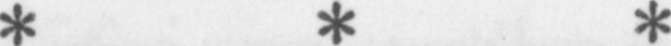 These books are available to the general public at the list price, and to RAS members at a 10% discount. To order, send check or money order to the RAS at:Royal Asiatic Society Korea BranchC.P.O. Box 255Seoul 100-602 Republic of KoreaFor international orders, please add 25% to the total list price (before member discount) for handling and shipping (sea mail). For orders within Korea, please add 10%.The RAS Korea Branch office is located in room #611 of the Korean Christian Building, heading north of Jongno 5-ga toward Hyehwa-dong. Please phone (02) 763-9483 to check opening hours.